CITY OF SWEETWATER                     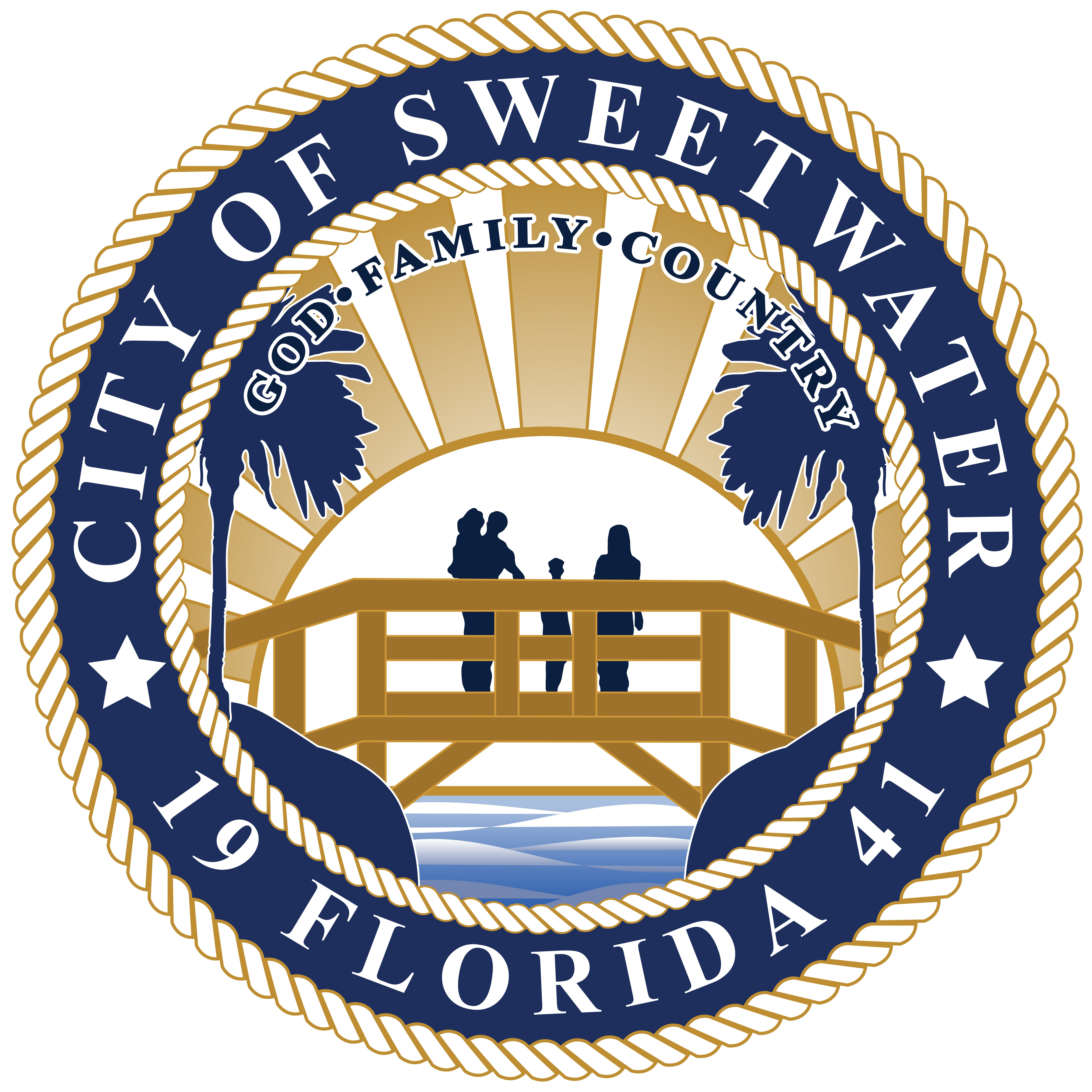 EMPLOYMENT OPPORTUNITIES POSTING DATE: 1/17/2024The City of Sweetwater is accepting applications for the following positions. For information on position qualifications and the application process, please visit the receptionist at:  Sweetwater City Hall 500 SW 109th avenue, Sweetwater, FL 33174Passport Agent #1130 - Full-TimeApplications will be considered on a first-come, first served bases. Deadline for accepting applications: Until Filled  Performs responsible clerical duties for the City Clerk’s Office. (this is where I will need you to come up with everyday tasks)Knowledge, Skills, and Abilities Knowledge of department operations, policies and procedures, rules and regulations. Knowledge of office practices, systems, and equipment. Ability to perform many tasks in a short time frame. Ability to implement procedures and coordinate plans. Ability to prepare reports. Ability to maintain complex records and prepare reports. Computer literacy and the ability to efficiently utilize computer word processing and spread sheet software. Ability to communicate effectively with management, co-workers, and the public. Ability to take dictation and minutes. Ability to transcribe. Ability to operate computers and other office equipment. Organizational skills. Oral and written communications skills. Physical Requirements Must have the use of sensory skills in order to effectively communicate and interact with other employees and the public through the use of telephone and personal contact as normally defined by the ability to see, read, talk, sit, stand, hear, use hands to fingers, handle, feel or operate objects, read and write English. Physical capability to effectively use and operate various items of office equipment, such as but not limited to a personal computer, calculator, copier, and fax machine. Reasonable accommodations may be made to enable individuals with disabilities to perform the essential functions. 	Minimum Education and Experience A high school diploma or equivalent is required for this position. Four (4) years’ experience in progressively responsible clerical and administrative positions is required. A comparable amount of training or experience may be substituted for the minimum education qualification. City of Sweetwater. Human Resources500 SW 109th Avenue Sweetwater, FL 33174EQUAL OPPORTUNITY EMPLOYER.  http://www.cityofsweetwater.fl.gov/